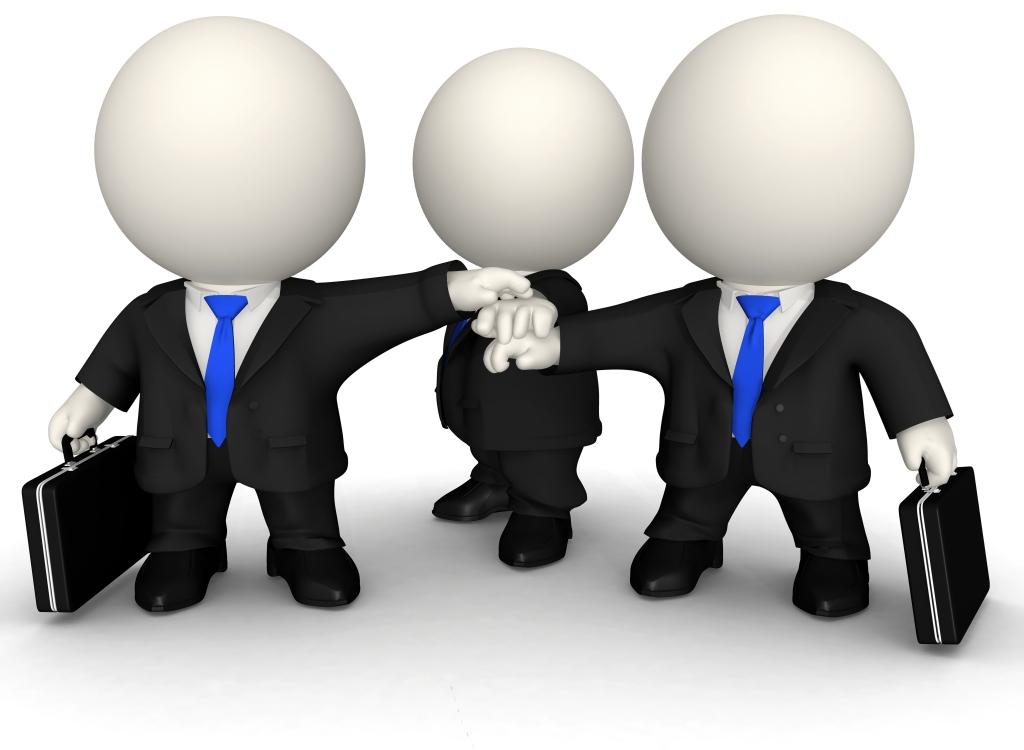 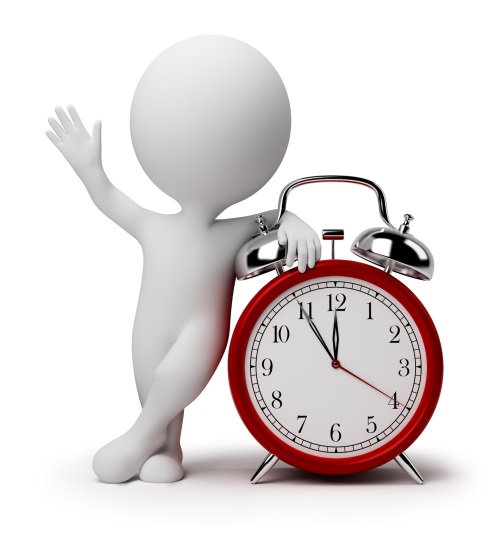 №Ф.И.О.ОтветственныйДень неделиВремяКабинет1Ягудина Гульсина Ильгизаровнакуратор службыПонедельник13.00-14.001 этаж кабинет социального педагога2Василькова Наталья АнатольевнамедиаторСреда13.00-14.001 этаж кабинет социального педагога3Смола Лариса ЮрьевнамедиаторЧетверг13.00-14.001 этаж кабинет социального педагога4Молодкина Татьяна ЮрьевнамедиаторПятница14.00-15.001 этаж кабинет социального педагога